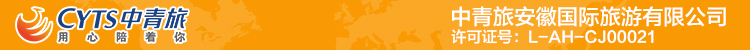 【新奢享桂林】桂林双飞5日游行程单大漓江 银子岩  印象刘三姐  全程无自费无购物行程安排费用说明其他说明产品编号GLJQ20200009出发地合肥市目的地桂林市行程天数5去程交通飞机返程交通飞机参考航班1山航：天天飞     合肥—桂林SC8761   10:20-12:15     桂林—合肥 SC8762  13:00-14:501山航：天天飞     合肥—桂林SC8761   10:20-12:15     桂林—合肥 SC8762  13:00-14:501山航：天天飞     合肥—桂林SC8761   10:20-12:15     桂林—合肥 SC8762  13:00-14:501山航：天天飞     合肥—桂林SC8761   10:20-12:15     桂林—合肥 SC8762  13:00-14:501山航：天天飞     合肥—桂林SC8761   10:20-12:15     桂林—合肥 SC8762  13:00-14:50产品亮点1. 一款体验桂林最精华盛景山水的尊享产品，全程无忧只需纵情享受，0自费0购物1. 一款体验桂林最精华盛景山水的尊享产品，全程无忧只需纵情享受，0自费0购物1. 一款体验桂林最精华盛景山水的尊享产品，全程无忧只需纵情享受，0自费0购物1. 一款体验桂林最精华盛景山水的尊享产品，全程无忧只需纵情享受，0自费0购物1. 一款体验桂林最精华盛景山水的尊享产品，全程无忧只需纵情享受，0自费0购物产品介绍精华盛景：百里大漓江/天然城徽象鼻山 /生态古东瀑布/小家碧玉遇龙河/探秘银子岩 精华盛景：百里大漓江/天然城徽象鼻山 /生态古东瀑布/小家碧玉遇龙河/探秘银子岩 精华盛景：百里大漓江/天然城徽象鼻山 /生态古东瀑布/小家碧玉遇龙河/探秘银子岩 精华盛景：百里大漓江/天然城徽象鼻山 /生态古东瀑布/小家碧玉遇龙河/探秘银子岩 精华盛景：百里大漓江/天然城徽象鼻山 /生态古东瀑布/小家碧玉遇龙河/探秘银子岩 D1D1行程详情合肥飞桂林您乘坐飞机抵达桂林后，下飞机领取行李后至出站口，出站以后请看接站牌， 接站员在出站口举“客人代表名字“的接 站牌接站，如有问题直接拨打24小时热线， 小姐姐为你答疑解惑：15907834857，机场接站等待时间不超过40分钟（导游会提 前与您联系，请保持通讯畅通。）用餐早餐：X     午餐：X     晚餐：X   住宿桂林D2D2行程详情桂林一日游早餐后开启愉快旅程用餐早餐：√     午餐：√     晚餐：X   住宿桂林D3D3行程详情桂林-阳朔早餐开启愉快桂林之旅！用餐早餐：√     午餐：√     晚餐：X   住宿阳朔D4D4行程详情阳朔-桂林早餐开启愉快桂林之旅！用餐早餐：√     午餐：√     晚餐：X   住宿桂林D5D5行程详情桂林飞合肥早餐后  师傅根据航班车送桂林机场  后乘飞机飞温馨的家   结束愉快的旅行!用餐早餐：√     午餐：X     晚餐：X   住宿无费用包含交通：桂林当地空调旅游车，保证每人一正座，并留3人空位（备注21座以下的车型均无行李箱）交通：桂林当地空调旅游车，保证每人一正座，并留3人空位（备注21座以下的车型均无行李箱）交通：桂林当地空调旅游车，保证每人一正座，并留3人空位（备注21座以下的车型均无行李箱）费用不包含1、行程内所含景点首道门票外的二次消费，景区内小交通费，码头至停车场之间小交通费1、行程内所含景点首道门票外的二次消费，景区内小交通费，码头至停车场之间小交通费1、行程内所含景点首道门票外的二次消费，景区内小交通费，码头至停车场之间小交通费温馨提示1、出行前请携带身份证或其它有效身份证件，您的贵重物品和现金请寄存于酒店前台代保管，如随身携带请随时看管好；出入房间随手锁上房门，睡前检查门窗是否关好。退改规则以旅游合同约定为准，如按约定比例扣除的必要的费用低于实际发生的费用，旅游者按照实际发生的费用支付。保险信息《中国公民国内旅游文明行为公约》